Ответственность за незаконный оборот наркотических средств, психотропных веществ, их прекурсоров и аналогов предусмотрена УК Республики Беларусь и КоАП Республики Беларусь.Выдержка из УК Республики Беларусь: Статья 328. Незаконный оборот наркотических средств, психотропных веществ, их прекурсоров и аналогов1. Незаконные без цели сбыта изготовление, переработка, приобретение, хранение, перевозка или пересылка наркотических средств, психотропных веществ либо их прекурсоров или аналогов –наказываются ограничением свободы на срок до пяти лет или лишением свободы на срок от двух до пяти лет.2. Незаконные с целью сбыта изготовление, переработка, приобретение, хранение, перевозка или пересылка либо незаконный сбыт наркотических средств, психотропных веществ либо их прекурсоров или аналогов –наказывается лишением свободы на срок от трех до восьми лет со штрафом или без штрафа.3. Действия, предусмотренные частью 2 настоящей статьи, совершенные группой лиц, либо должностным лицом с использованием своих служебных полномочий, либо лицом, ранее совершившим преступления, предусмотренные настоящей статьей, статьями 327, 329 или 331 настоящего Кодекса, либо в отношении наркотических средств, психотропных веществ, их аналогов в крупном размере, либо в отношении особо опасных наркотических средств, психотропных веществ, либо сбыт наркотических средств, психотропных веществ, их прекурсоров или аналогов на территории учреждения образования, организации здравоохранения, воинской части, исправительного учреждения, арестного дома, в местах содержания под стражей, лечебно-трудовом профилактории, в месте проведения массового мероприятия либо заведомо несовершеннолетнему –наказываются лишением свободы на срок от шести до пятнадцати лет со штрафом или без штрафа.4. Действия, предусмотренные частями 2 или 3 настоящей статьи, совершенные организованной группой либо сопряженные с изготовлением или переработкой наркотических средств, психотропных веществ либо их прекурсоров или аналогов с использованием лабораторной посуды или лабораторного оборудования, предназначенных для химического синтеза, –наказываются лишением свободы на срок от десяти до двадцати лет со штрафом или без штрафа.5. Действия, предусмотренные частями 2–4 настоящей статьи, повлекшие по неосторожности смерть человека в результате потребления им наркотических средств, психотропных веществ или их аналогов, –наказываются лишением свободы на срок от двенадцати до двадцати пяти лет со штрафом или без штрафа.Примечание. Лицо, добровольно сдавшее наркотические средства, психотропные вещества, их прекурсоры или аналоги и активно способствовавшее выявлению или пресечению преступления, связанного с незаконным оборотом этих средств, веществ, изобличению лиц, их совершивших, обнаружению имущества, добытого преступным путем, освобождается от уголовной ответственности за данное преступление.Статья 3281. Незаконное перемещение через таможенную границу Евразийского экономического союза и (или) Государственную границу Республики Беларусь наркотических средств, психотропных веществ либо их прекурсоров или аналогов1. Незаконное перемещение через таможенную границу Евразийского экономического союза и (или) Государственную границу Республики Беларусь наркотических средств, психотропных веществ либо их прекурсоров или аналогов –наказывается ограничением свободы на срок до четырех лет или лишением свободы на срок от трех до семи лет со штрафом или без штрафа.2. Действие, предусмотренное частью 1 настоящей статьи, совершенное группой лиц по предварительному сговору, либо повторно, либо лицом, ранее совершившим преступления, предусмотренные статьями 228 и 3331 настоящего Кодекса, либо должностным лицом с использованием своих служебных полномочий, либо с применением насилия к лицу, проводящему таможенный или осуществляющему пограничный контроль, либо в отношении особо опасных наркотических средств, психотропных веществ, либо в отношении наркотических средств, психотропных веществ или их аналогов в крупном размере, –наказывается ограничением свободы на срок до пяти лет или лишением свободы на срок от пяти до десяти лет со штрафом или без штрафа.3. Действие, предусмотренное частями 1 или 2 настоящей статьи, совершенное организованной группой, –наказывается лишением свободы на срок от семи до двенадцати лет со штрафом или без штрафа.Статья 3282. Потребление наркотических средств, психотропных веществ или их аналогов в общественном месте либо появление в общественном месте или нахождение на работе в состоянии, вызванном потреблением наркотических средств, психотропных веществ, их аналогов, токсических или других одурманивающих веществПотребление без назначения врача-специалиста наркотических средств или психотропных веществ в общественном месте либо потребление их аналогов в общественном месте, а равно появление в общественном месте в состоянии, вызванном потреблением без назначения врача-специалиста наркотических средств или психотропных веществ либо потреблением их аналогов, токсических или других одурманивающих веществ, оскорбляющем человеческое достоинство и общественную нравственность, либо нахождение на рабочем месте в рабочее время в состоянии, вызванном потреблением без назначения врача-специалиста наркотических средств или психотропных веществ либо потреблением их аналогов, токсических или других одурманивающих веществ, совершенные в течение года после наложения административного взыскания за такие же нарушения, –наказываются штрафом, или арестом, или ограничением свободы на срок до двух лет.Статья 329. Незаконные посев и (или) выращивание растений либо грибов, содержащих наркотические средства или психотропные вещества1. Незаконные посев и (или) выращивание растений либо грибов, содержащих наркотические средства или психотропные вещества, в целях их сбыта или изготовления либо иного получения наркотических средств или психотропных веществ –наказываются штрафом, или арестом, или ограничением свободы на срок до трех лет, или лишением свободы на тот же срок.2. Те же действия, совершенные повторно, либо группой лиц, либо лицом, ранее совершившим преступления, предусмотренные статьями 327, 328, 331 и 332 настоящего Кодекса, –наказываются ограничением свободы на срок до пяти лет или лишением свободы на срок от трех до семи лет.3. Действия, предусмотренные частями 1 или 2 настоящей статьи, совершенные организованной группой, –наказываются лишением свободы на срок от пяти до пятнадцати лет со штрафом или без штрафа.Статья 330. Нарушение правил обращения с наркотическими средствами, психотропными веществами, их прекурсорами и аналогамиНарушение правил производства, переработки, хранения, учета, отпуска, реализации, распределения, перевозки, пересылки, приобретения, использования, ввоза, вывоза или уничтожения наркотических средств, психотропных веществ либо их прекурсоров или аналогов, либо инструментов или оборудования, используемых для изготовления наркотических средств или психотропных веществ, находящихся под специальным контролем, совершенное лицом, обязанным соблюдать указанные правила, повлекшее по неосторожности утрату или расхищение названных средств, веществ или предметов, –наказывается штрафом, или арестом, или ограничением свободы на срок до пяти лет, или лишением свободы на тот же срок с лишением права занимать определенные должности или заниматься определенной деятельностью или без лишения.Статья 331. Склонение к потреблению наркотических средств, психотропных веществ или их аналогов1. Склонение к потреблению наркотических средств, психотропных веществ или их аналогов –наказывается арестом, или ограничением свободы на срок до пяти лет, или лишением свободы на тот же срок.2. То же действие, совершенное в отношении двух или более лиц, либо заведомо несовершеннолетнего лицом, достигшим восемнадцатилетнего возраста, либо с применением насилия или с угрозой его применения, либо группой лиц, либо лицом, ранее совершившим преступления, предусмотренные статьями 327–329 и 332 настоящего Кодекса, а равно склонение к потреблению особо опасных наркотических средств или психотропных веществ –наказываются лишением свободы на срок от трех до десяти лет.Разъяснение понятий и терминов согласно закону Республики Беларусь от 13 июля 2012 г. N 408-З «О наркотических средствах, психотропных веществах, их прекурсорах и аналогах»Наркомания - заболевание, обусловленное психической и (или) физической зависимостью от наркотических средств психотропных веществ, аналогов; 
Наркотические средства, психотропные вещества - вещества природного или синтетического происхождения, включенные в Республиканский перечень наркотических средств, психотропных веществ и их прекурсоров, подлежащих государственному контролю в Республике Беларусь (далее Республиканский перечень). 
Аналоги наркотических средств, психотропных веществ (далее - аналоги) - химические вещества, не включенные в Республиканский перечень. 
Прекурсоры наркотических средств, психотропных веществ (далее - прекурсоры) - химические вещества, включенные в Республиканский перечень, используемые при изготовлении, производстве и переработке наркотических средств, психотропных веществ. Незаконный оборот наркотических средств, психотропных веществ, их прекурсоров, аналогов - оборот наркотических средств, психотропных веществ, их прекурсоров, аналогов, осуществляемый в нарушение требований настоящего Закона и иных актов законодательства. Последствия потребления наркотических средств: 
Безопасных и безобидных наркотиков нет. Баловство «травкой» приводит к употреблению более тяжёлых наркотических веществ. Получив передозировку наркотическими препаратами, человек умирает или становится инвалидом до конца жизни. Риск заразиться ВИЧ инфекцией, вирусным гепатитом и другими заболеваниями, передающимися с кровью заражённого очень высок! Около 90% людей ВИЧ – инфицированных – наркоманы! В состоянии наркотического опьянения человек, даже неосознанно, наносит вред себе самому и окружающим людям. 
Любые действия, связанные с наркотиками – хранение, купля-продажа, перевоз, передача другим лицам, - уголовно наказуемы! 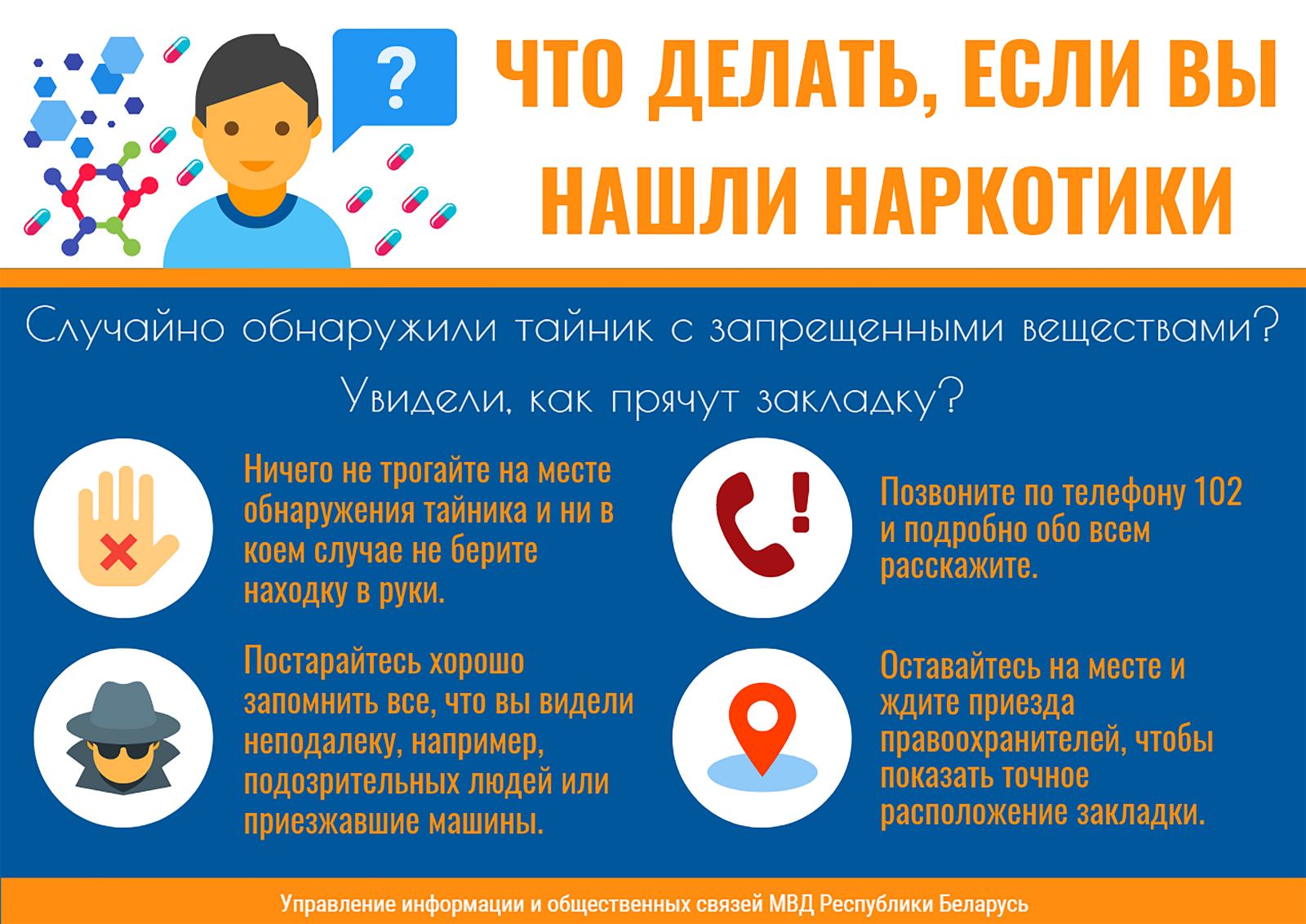 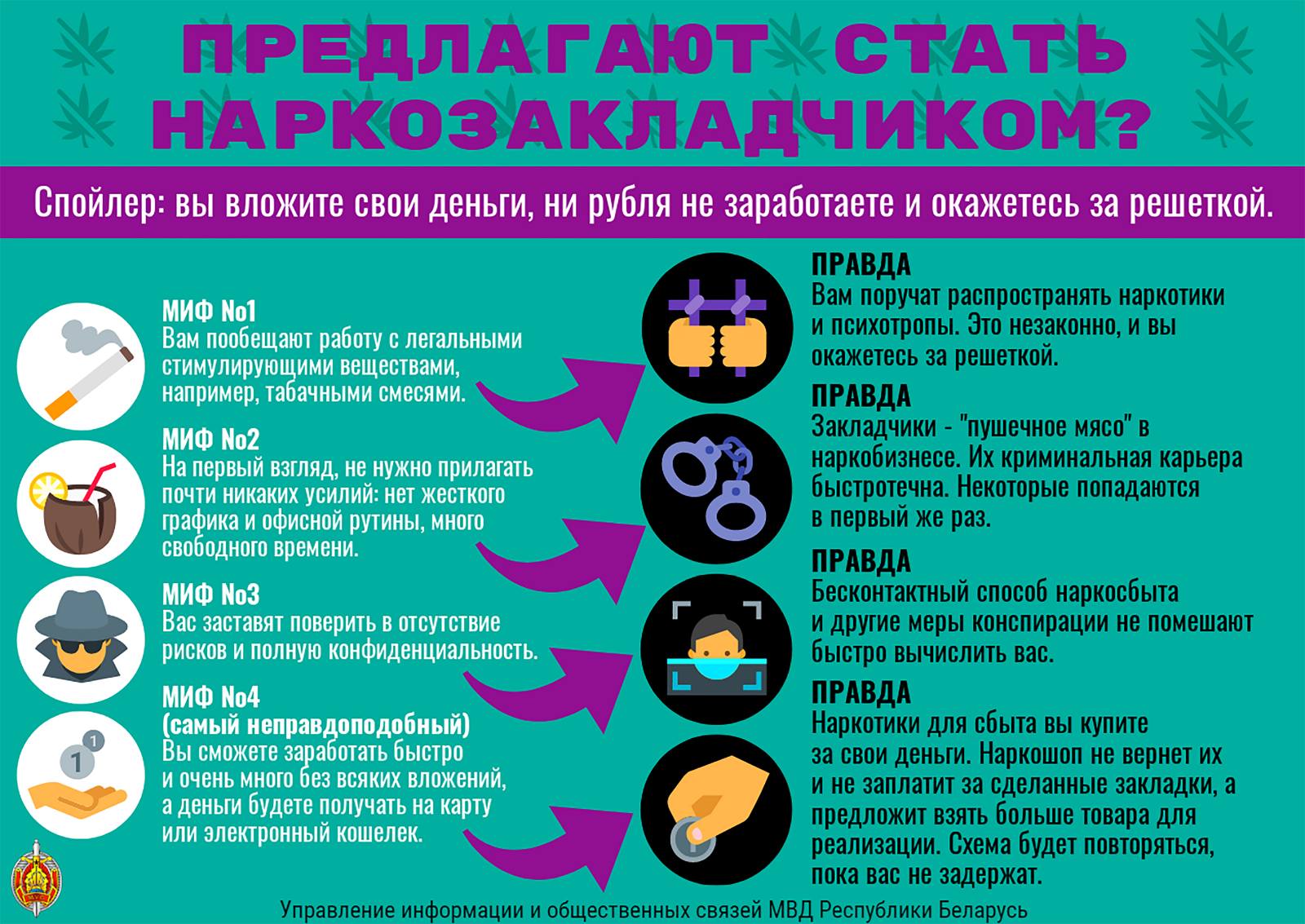 